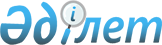 Қазақстан Республикасы Үкіметінің кейбір шешімдерінің күші жойылды деп тану туралыҚазақстан Республикасы Үкіметінің 2014 жылғы 19 желтоқсандағы № 1344 қаулысы

      Қазақстан Республикасының Үкіметі ҚАУЛЫ ЕТЕДІ:



      1. Осы қаулыға қосымшаға сәйкес Қазақстан Республикасы Үкіметінің кейбір шешімдерінің күші жойылды деп танылсын.



      2. Осы қаулы қол қойылған күнінен бастап қолданысқа енгізіледі.      Қазақстан Республикасының

      Премьер-Министрі                              К. Мәсімов

Қазақстан Республикасы   

Үкіметінің          

2014 жылғы 19 желтоқсандағы

№ 1328 қаулысына     

қосымша           

Қазақстан Республикасы Үкіметінің күші жойылған кейбір

шешімдерінің тізбесі

      1. «Қазақстан Республикасының қаржы секторын дағдарыстан кейінгі кезеңде дамыту тұжырымдамасын іске асыру жөніндегі іс-шаралар жоспарын бекіту туралы» Қазақстан Республикасы Үкіметінің 2010 жылғы 13 мамырдағы № 409 қаулысы.



      2. «Қазақстан Республикасы Үкіметінің 2010 жылғы 13 мамырдағы

№ 409 қаулысына толықтырулар енгізу және Қазақстан Республикасы Үкіметінің кейбір шешімдерінің күші жойылды деп тану туралы» Қазақстан Республикасы Үкіметінің 2010 жылғы 12 қарашадағы № 1199 қаулысы (Қазақстан Республикасының ПҮАЖ-ы, 2010 ж., № 60, 595-құжат).



      3. «Қазақстан Республикасының қаржы секторын дағдарыстан кейінгі кезеңде дамыту тұжырымдамасын іске асыру жөніндегі іс-шаралар жоспарын бекіту туралы» Қазақстан Республикасы Үкіметінің 2010 жылғы 13 мамырдағы № 409 қаулысына өзгерістер енгізу туралы» Қазақстан Республикасы Үкіметінің 2012 жылғы 1 ақпандағы № 182 қаулысы.



      4. «Қазақстан Республикасының қаржы секторын дағдарыстан кейінгі кезеңде дамыту тұжырымдамасын іске асыру жөніндегі іс-шаралар жоспарын бекіту туралы» Қазақстан Республикасы Үкіметінің 2010 жылғы 13 мамырдағы № 409 қаулысына өзгеріс енгізу туралы» Қазақстан Республикасы Үкіметінің 2013 жылғы 29 қаңтардағы № 53 қаулысы.



      5. «Қазақстан Республикасы Үкіметінің кейбір шешімдеріне өзгерістер мен толықтырулар енгізу туралы» Қазақстан Республикасы Үкіметінің 2013 жылғы 18 қазандағы № 1115 қаулысымен бекітілген Қазақстан Республикасы Үкіметінің кейбір шешімдеріне енгізілетін өзгерістер мен толықтырулардың (Қазақстан Республикасының ПҮАЖ-ы, 2013 ж., № 60, 827-құжат) 7-тармағы.
					© 2012. Қазақстан Республикасы Әділет министрлігінің «Қазақстан Республикасының Заңнама және құқықтық ақпарат институты» ШЖҚ РМК
				